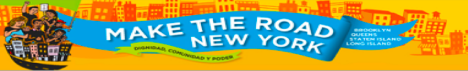 SCHOLARSHIP RESOURCE GUIDE FOR UNDOCUMENTED STUDENTS 										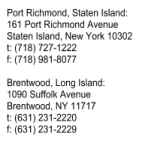 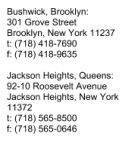 Scholarships & Resources for Undocumented Students in New York Undocumented students qualify for in­state tuition if they have attended a New York State high school for 2 or more years and graduated OR if they received a GED from an approved program. Undocumented students must apply to college within five years of obtaining their high school diploma or their GED in order to qualify for in­state tuition. Yet, with the rising costs of college, in­state tuition has become increasingly difficult to afford. This document provides a list of scholarships that undocumented students (who do not have a Social Security Number) can apply for. Please be mindful that scholarship deadlines and requirements can change every year! In this document you will find links to the direct websites, when looking for scholarships be sure to check the deadlines often! Also please be sure to double ­check the scholarship website to ensure that you have all of the necessary documents in your application. If you are unsure if you meet the criteria of a scholarship, contact the organization directly and ask! Remember: never pay to apply for a scholarship. Look out for scholarship scams. Some of the scholarships provided below are open nationally and others are specific to New York State/ CUNY universities. New scholarships often arise, look out for updated versions of this document. If you find a scholarship that is not on this document send them our way! IMPORTANT: ​DACA recipients are eligible to apply for scholarships that require a Social Security Number. *This document was made by consulting MALDEF’s Scholarship Guide, E4FC Resource guide, scholarship information from undocumented youth led organizations, and online research. 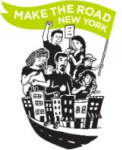 Becas y Recursos para estudiantes indocumentados En Nueva York Estudiantes indocumentados en Nueva York califican para el costo de matriculación estatal si usted asistió escuela secundaria por dos años o más y si se graduó O si usted recibió un GED. Estudiantes indocumentados pueden aplicar a la universidad dentro de cinco años después de obtener su diploma o GED para calificar para el costo de matriculación estatal. Pero el costo de asistir a la universidad es caro y cada día es más difícil pagar por una educación universitaria. Este documento es una lista de becas para estudiantes indocumentados (estudiantes que no tienen un Social Security Number). Por favor este pendiente de las fechas cuando hay que entregar las aplicaciones. Las fechas finales y los requisitos de las aplicaciones cambian cada año, por favor use este documento para estar pendiente. Si tiene preguntas de becas específicas puede visitar el sitio de web de la beca. Si no sabe si usted califica para estas becas, contacte las organizaciones directamente. Algunas de las becas en este documento son becas nacionales para estudiantes en los EE.UU. y otras son específicas para Nueva York y CUNY. Nuevas becas para estudiantes indocumentados salen con frecuencia, de hecho Se Hace Camino añadirá nuevas becas a este documento. Si usted encuentra una beca para estudiantes indocumentados que no está en este documento, favor de enviarla a nosotros! IMPORTANTE: ​Personas que tienen la Acción Diferida (DACA) pueden aplicar a becas que requieren Social Security Numbers. Este documento incluye becas que nuevamente aceptan aplicaciones de estudiantes que tienen DACA. 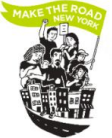 Remember this document is a work in progress, look out for updated versions for more scholarships! Good Luck! ¡Recuerda que este documento es un trabajo en proceso, esté pendiente para versiones revisadas que incluirán más becas! ¡Buena Suerte!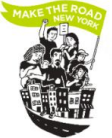 MALDEF Law School Scholarship Program: https://www.maldef.org/resources/scholarship-resource-guide/Program Microsoft Corporation:http://careers.microsoft.com/careers/en/us/internships­scholarships.aspx#urscholarship­2 ­Davis­Putter Scholarship Fund Davis­Putter Scholarship Fund:  https://davisputter.org/apply-for-scholarships/Becas Univision Scholarship Program: https://www.greatcollegedeals.net/scholarships/hispanic-scholarships/ Henry A. Applegate Scholarship: http://www.decaregistration.com/scholarship/ Point Foundation: College Scholarships for LGBT Students: https://www.pointfoundation.org/OnlineApplicationInfo The Princeton Prize and Race Relations: https://pprize.princeton.edu/applyNew York Needs You: http://www.newyorkneedsyou.org/apply Chin: Shui Kuen and Allen Chin Scholarship:http://asianpacificfund.org/what-we-do/scholarships/apply-for-scholarship/ The DREAM.US: https://thedream.us/scholarships/American Legion National High School Oratorical Contest:  https://www.legion.org/scholarshipsThe Ascend Educational Fund: http://ascendfundny.org/scholarship/ Barbara Wiedner and Dorothy Vandercook Peace Scholarship: https://www.cappex.com/scholarship/listings/Barbara­Wiedner­and­Dorothy­Vandercook­Peace Scholarship/­s­d­31520 Myself Third, CUNY Scholarship: https://k16.cuny.edu/collegenow/myself-third-scholarship/Power Through Knowledge Scholarship: https://www.bmcc.cuny.edu/students/scholarships-awards-other-opportunities/outside-scholarship-award-programs/Congressional Hispanic Caucus: https://chci.org/Great Minds in Stem Hennaac Awards: http://www.greatmindsinstem.org/scholarships/index.html DREAM Act Student Activist Scholarship Program: www.maldef.org/leadership/scholarships/index.html Brandon Goodman Scholarship: http://www.bgscholarship.com/scholarship.html Nordstrom Scholarship Program: https://scholarshipamerica.org/SHPE Foundation Scholarship Program: https://www.shpe.org/students/scholarshpeTylenol Future Care Scholarship: http://www.tylenol.com/news/scholarship  The Fountainhead ESSAY CONTEST! ­ The Ayn Rand Institute http://www.aynrand.org/students/essay­contests#thefountainhead­1 Stan Beck Fellowship: https://bigfuture.collegeboard.org/scholarships/stan-beck-fellowshipHumane Education Network : A Voice for Animals (for 14­16 year ­olds) http://www.hennet.org/contest#entryform Coca Cola Scholars Foundation: https://www.coca-colascholarsfoundation.org/apply/National Merit Scholarship: https://www.nationalmerit.org/s/1758/interior.aspx?sid=1758&gid=2&pgid=424National YoungArts Foundation Scholarships: http://www.youngarts.org/applyJack Kent Cooke Foundation College Scholarship: https://www.jkcf.org/our-scholarships/Scholastic Art and Writing Awards: https://www.artandwriting.org/awardsDr. Juan Andrade Scholarship for Young Hispanic Leaders: https://www.ushli.org/dr-juan-andrade-scholarship-for-young-hispanic-leaders/Scholarship America Dream Award: https://scholarshipamerica.org/Golden Door Scholars: http://www.goldendoorscholars.org/apply­now.htmlTELACU/Toyota Scholarship: https://telacu.com/telacu-education-foundation/college-success-program/toyotatelacu-scholarship// ­The Elie Wiesel Prize in Ethics Essay Contest: http://www.eliewieselfoundation.org/entercontest.aspx Pedro Zamora ­ The National AIDS Memorial Grove: https://www.aidsmemorial.org/pedro-zamora-schollarshipCenter for Student Opportunity (CSO) Scholarship: https://imfirst.org/Triple­Impact Competitor Scholarship Positive Coaching Alliance https://positivecoach.org/awards-programs/triple-impact-competitor-scholarships/Western Union Foundation Family Scholarship: https://www.westernunion.com/foundation/what-we-do/global-scholarships/The Levin­Goffe Scholarship for LGBTQI Immigrants: https://www.stonewallfoundation.org/scholarshipsCollege­Match Scholarship Competitions Please note: The following scholarship competitions require up to 2 years of commitment before high school graduation and up to all 4 years of weekly commitment once enrolled in college or university. Make sure to read the requirements closely to make sure you can be nominated and accepted in time since these scholarships require you to be a rising junior or senior. 1. Posse Scholars: https://www.possefoundation.org/supporting-scholars2. The Bonner Program: http://www.bonner.org/the-bonner-program3. QuestBridge National College Match Program: http://www.questbridge.org Remember this document is a work in progress, look out for updated versions for more scholarships!! Good Luck! ¡Recuerda que este documento es un trabajo en proceso, esté pendiente para versiones revisadas que incluirán más becas! ¡Buena Suerte!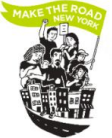 